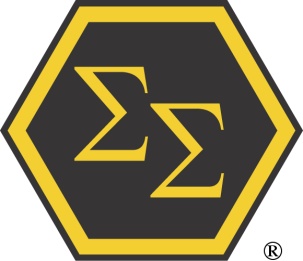 Saguaro ChapterOfficer Meeting MinutesJanuary 20, 2010Present: Amanda Cardenas, Jean Sauerman, Kate Whorf, Ralph Donsky, Rene Fitzpatrick, Jeff Speer, Jim Shamburger, Warren Naylor, Mary Ellen Caro Next meeting:	December 1, 2009I.	AnnouncementsGuests from the G48 Committee joined for this months meeting.II.	AgendaMinutes ApprovalMinutes from previous meeting approved. TreasurerThe account balance as of January 13, 2010 is $3805.The Fiscal year now goes from October 1- September 30th.The membership dues will increase from $65 to $100 in the next year.  Each chapter will receive $10/person from those dues.The chapter budget is still outstanding and awaiting comments.MembershipChuck Muniak to join the Saguaro chapter.WebsiteInput is still being requested and is required from the officers.To view the website visit http://www.system-safety.org/~saguaro/Conference UpdateJim Shamburger and Rene Fitzpatrick traveled to Las Vegas to meet with the planning staff from the MGM Grand.  The basic floorplan was discussed as well as set-up, AV, electrical, and vendor details.  Things continue to move forward with the planning committee.  A possible list of key note speakers is being put together by Chuck Muniak.  The information from the presentation that was given to the MGM was given to the chapter as well. NewsletterKate Whorf will be putting together a quarterly newsletter for the chapter.  There will be a need for members to possibly submit an article for the newsletter.III.	Open ItemsThe officers need to review the draft budget created and sent out by Gary Bakken and provide feedback.Begin to provide Ralph information to start populating the website.Any additional ideas for newsletter content to be provided to Kate. IV.	Action ItemsJimmy Turner needs to initiate contact for possible members in  as they will be included in the new chapter.Gary Bakken to create a matrix of pros and cons for developing a student chapter and a flow-chart to show the process to go through to create the chapter.  Chuck Muniak needs to talk with Kathy to have his chapter switched.  